Инверторный тепловой насос EVIРуководство по эксплуатации проводного контроллераС Wifi управлениемИстория измененийРаздел 1  Панель контроллера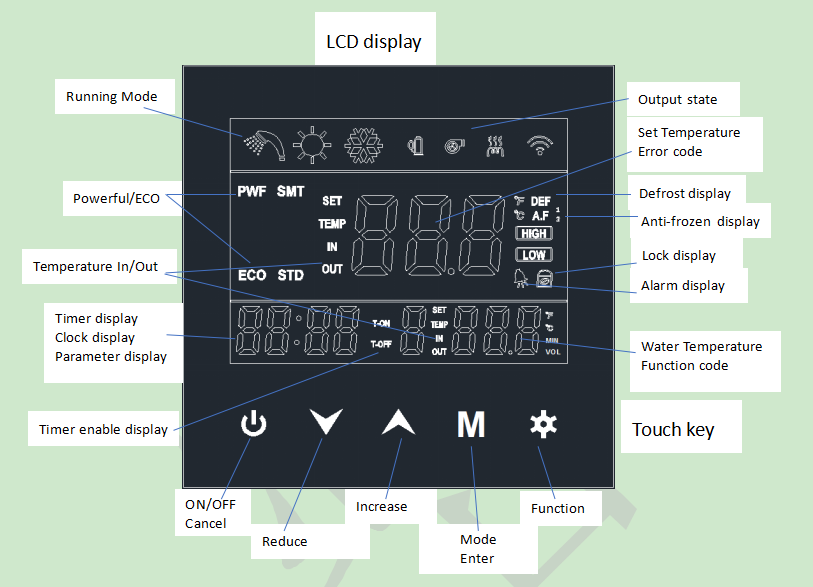 1. Значок дисплея2. Включение/выключение и рабочий режим Индикатор горит при включении питания. Нажать “”для изменения режима работы. 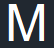 Отопление в помещении покажет 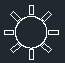 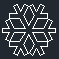  Охлаждение помещения покажет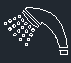 Бытовая горячая вода покажет Нажмите кнопку    "" когда тепловой насос выключен, соответствующий режим будет мигать, и он выключится через 5 секунд.Нажать “”,тепловой насос включится, загорится символ соответствующего режима и отобразит соответствующую информацию о состоянии.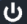 Нажать “”снова, тепловой насос выключится, а символ режима погаснет.При включении и выключении питания все данные будут сохранены. С функцией памяти при выключении питания.3. Настройки времениЕсли он не находится в состоянии "запрос" или "установка", нажмите кнопку “ + ” чтобы войти в настройку времени. Время настраивается следующим образом: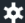 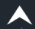 Часы (часы)часы (минуты)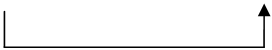 Нажать “” и “”для настройки соответствующего значения времени.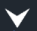 Нажать кноаку “ ” для изменения "часов" и "минут" Одновременно сохраните настроенное значение,Нажать“” сохранить и выйти.30 секунд без нажатия клавиш для автоматического выхода.Нажать “”во время настройки, выйти без сохранения.4. ON/OFF TimerЕсли он не находится в состоянии "запрос" или "установка", нажмите и удерживайте кнопку “ + ” с 3 секундами, введите настройку времени. Затем нажмите “”настраивать в следующем порядке:Период 1 включить Часы Период 1 включить Минуты Период 1 выключить ЧасыПериод 1 выключить МинутыПериод 2 включить Часы Период 2 включить Минуты Период 2 выключить ЧасыПериод 2 выключить МинутыПериод 3 включить Часы Период 3 включить Минуты Период 3 выключить ЧасыПериод 3 выключить МинутыНажать“" и "" для настройки соответствующего значения времениЕсли время включения или выключения таймера установлено на "00:00", это означает, что функция включения или выключения таймера недействительна.Нажать “”во время настройки, выход без сохраненияПосле настройки длительно нажмите “”в течение 3 секунд, чтобы войти в режим таймера; Длительное нажатие “”снова на 3 секунды, чтобы выйти из режима таймера.5. Регулировка режима работыВ момент включения питания нажмите “”кнопка , режимы контроллера дисплея меняются между "Обычный", "Запрос", "Набор".В состоянии "Normal" на дисплее отображается заданная температура в верхней части и надпись "SET TEMP", а на кнопке отображается фактическая температура воды и надпись "TEMP".Если контролируемая температура - температура воды на выходе, соответствующая область показывает "OUT". Если контролируемая температура - температура воды на входе, соответствующая область показывает "IN". Если контролируемая температура - температура воды в баке, соответствующая область не показывает " ВХОД/ВЫХОД".В состоянии "Запрос":a.  В середине клавиши отображается "c", справа от клавиши отображается серийный номер. "XXX", "XXX" означает серийный номер.b. Параметры запроса отображаются в левых 4 цифрах.В состоянии "Установить":a. В середине клавиши отображается символ "d", справа от клавиши отображается серийный номер. "XXX", "XXX" представляет серийный номер.b. Параметры настройки отображаются в левых 4 цифрах. Если после входа в режим "установить" в течение 5 минут не было нажатий, то выход происходит автоматически.После входа в режим "Запрос", независимо от наличия/отсутствия операции, он не выходит из режима. Нажать “”для повторного выбора режима работы.В состоянии " Настроить" нажмите кнопку “”  для выхода в рабочее состояние.Раздел 2Запрос параметровНажать “” , войти в состояние запроса параметров, нажмите “" ""  для запроса состояния и параметров, Нажмите  “” еще раз, чтобы выйти из состояния параметра статуса запроса. Статус или параметры отображаются на дисплее с часами.*Таблица запросов состояния параметровУстановка параметроваНажать “”,и войдите в состояние установки параметров, нажмите  “" ""  для настройки параметра нажмите “” и войдите в заданное состояние, параметр мигает, нажмите кнопку “”  еще раз, чтобы сохранить. Нажмите  “”еще раз, чтобы выйти из настройки параметров. Параметры отображаются на часах.3.	Переключатель режимов ECO, POWERFUL MODE	Длительное нажатие “” , вы можете переключаться между режимами эко, мощный, при этом на дисплее загорается соответствующий символ    4. Установка изменения температурыВ состоянии "нормального" отображения Клиент может использовать  “" "" для установки соответствующей температуры настройки следующим образом:Режим нагрева: можно регулировать температуру нагрева;Режим горячей воды: можно регулировать температуру бака для горячей воды;Режим отопления + горячей воды: можно регулировать температуру отопления и температуру бака горячей воды, нажмите кнопку “” (короткое нажатие) для переключения и настройки между двумя режимами.Раздел 3Коды ошибок контроллера       На панели контроллера будут отображаться следующие общие коды ошибок для агрегатов теплового насоса:   Код ошибки контроллера проводаРаздел 4Проводной контроллер WIFI Руководство по подключениюЗагрузка приложенияКитайские клиенты могут искать «Интеллектуальная жизнь» или " Дудл Смарт " в Android или Apple App Store для загрузки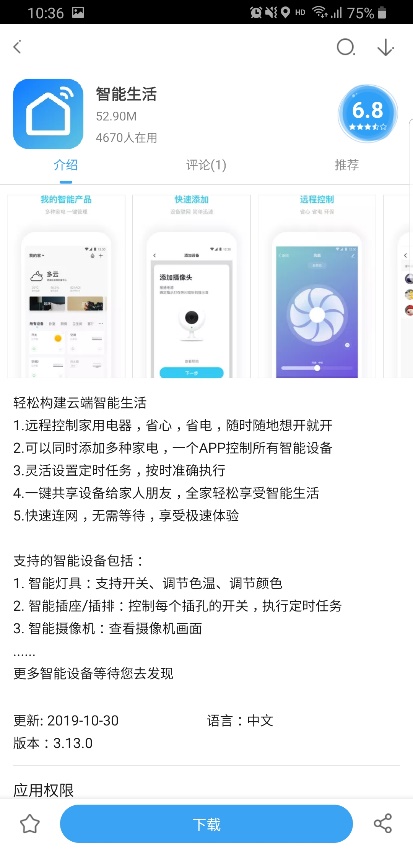 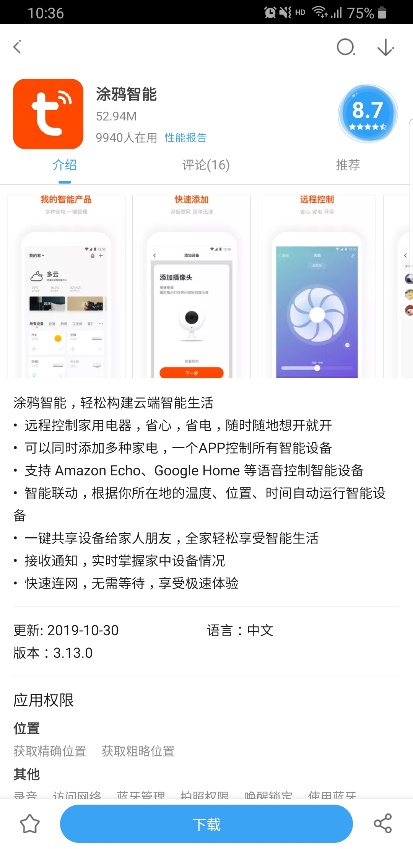 Зарубежные клиенты могут найти "Smart Life" или "Tuya Smart" в Google Play Store или Apple App Store для загрузки.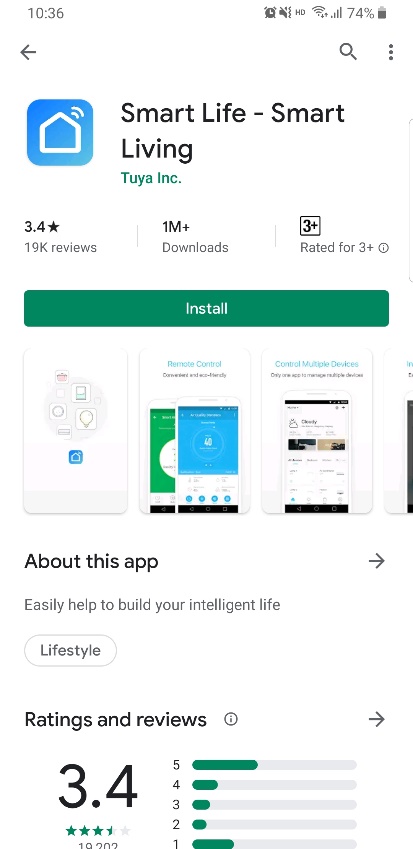 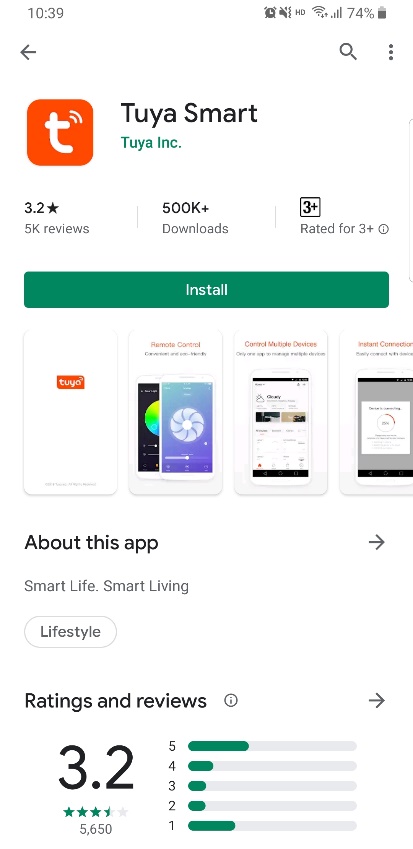 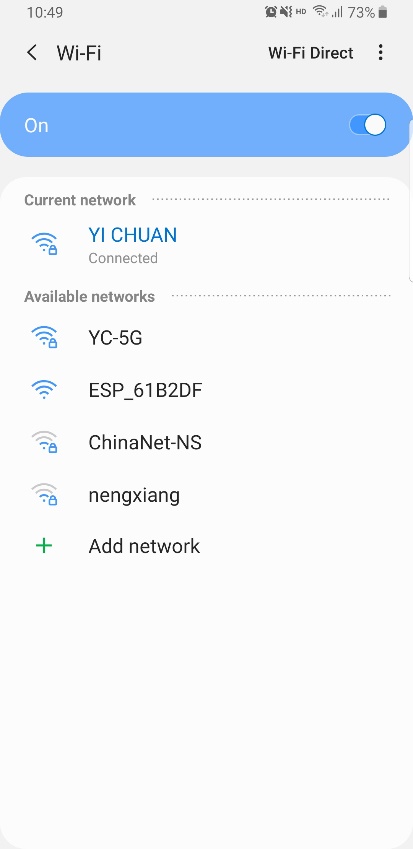 2. Обеспечьте работу функции WIFI телефонаВключите функцию Wi-Fi на телефоне и подключите его к сети, которая может быть общей для устройства управления проводом.Например, подключите телефон к сети "YI CHUAN".3. Настройка WIFI-соединения проводного контроллераДлительно нажмите " + " не менее 3 секунд, чтобы сбросить WiFi соединение проводного контроллера. Если индикатор WiFi продолжает быстро мигать, это означает, что проводной контроллер ожидает подключения WiFi. В этом состоянии установите сетевое сопряжение в соответствии с инструкциями приложения.Для включения или выключения функции WiFi долго нажимайте кнопку " + + " не менее 3 секунд. Трехкратный звуковой сигнал зуммера означает, что функция WiFi активирована, а длинный звуковой сигнал означает, что функция WiFi деактивирована.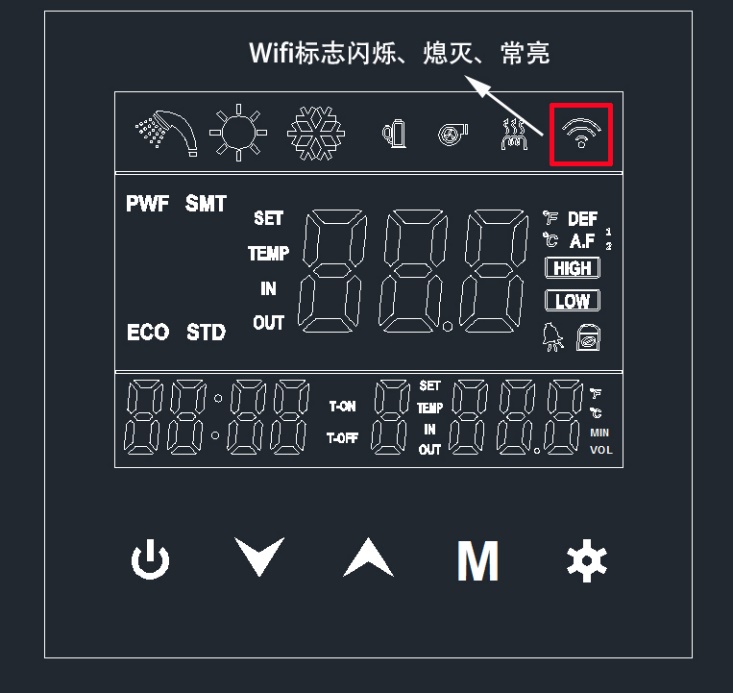 4. Подключитесь и войдите в систему. Откройте приложение и войдите на страницу входа. Введите номер своего аккаунта и пароль для входа в систему.Если у вас нет учетной записи, нажмите на значок регистрации ниже, чтобы зарегистрироваться. Введите номер своего аккаунта и подтвердите его, получив и введя проверочный код, после чего установите пароль. Как показано на рисунках ниже: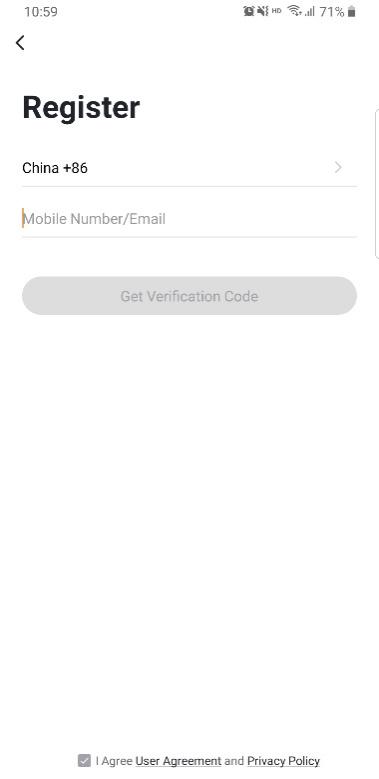 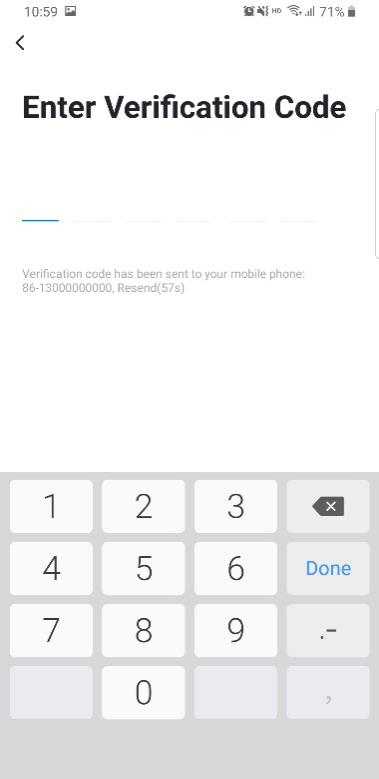 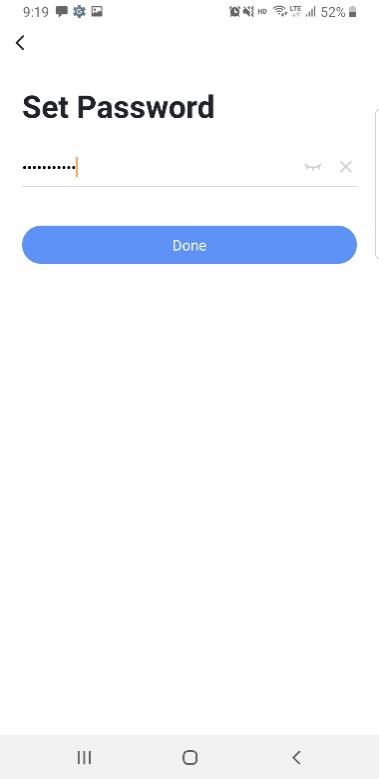 5. Добавить устройствоПосле успешного входа в систему вы попадете на страницу добавления устройства, как показано на левом рисунке ниже, нажмите на значок "⊕" в правом верхнем углу или на значок "Добавить устройство" в центре страницы, чтобы перейти на страницу, показанную на правом рисунке ниже.После этого добавьте устройство, следуя инструкциям приложения. В данном примере мы выбрали водонагреватель.Сбросьте контроллер провода, прежде чем поставить галочку в поле "Подтвердить, что индикатор быстро мигает". Выберите ту же сеть, к которой был подключен телефон (например, "YI CHUAN" на рисунке выше) и введите пароль.Пожалуйста, терпеливо подождите во время процесса сопряжения сетей. В этот момент индикатор WIFI гаснет.Когда ожидаемое устройство появится на странице "Добавлено успешно", нажмите значок "Готово", чтобы завершить процесс.После успешного сопряжения индикатор WIFI будет гореть постоянно.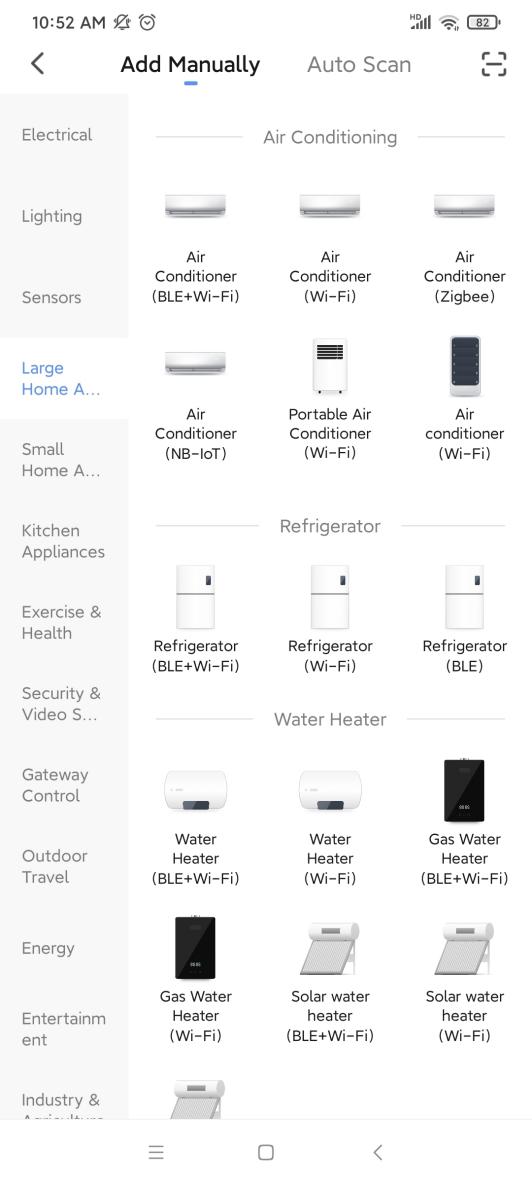 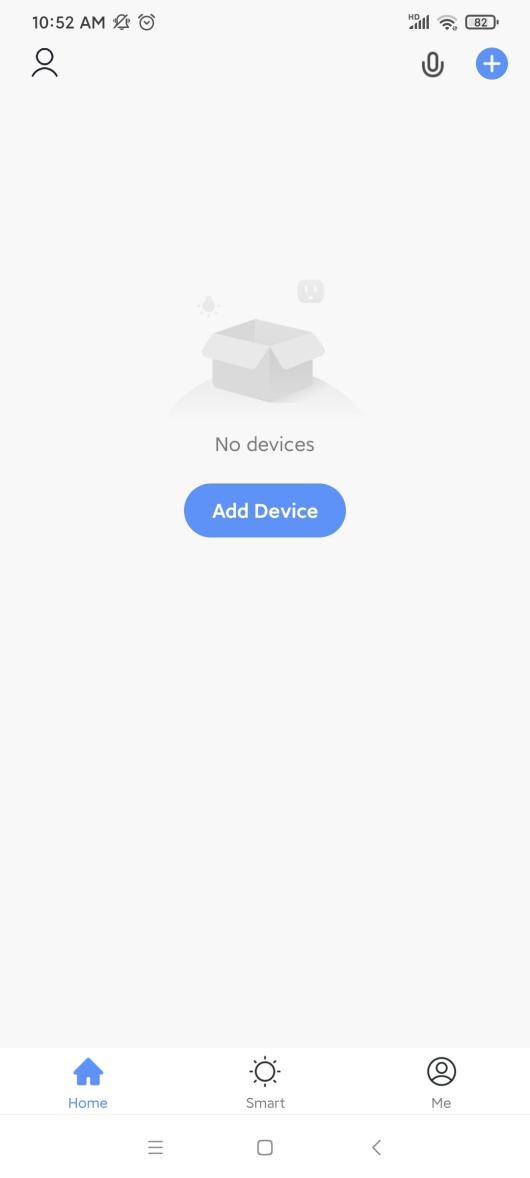 6. Основные инструкции по эксплуатации устройстваПосле добавления устройства коснитесь имени текущего устройства, чтобы войти на страницу управления.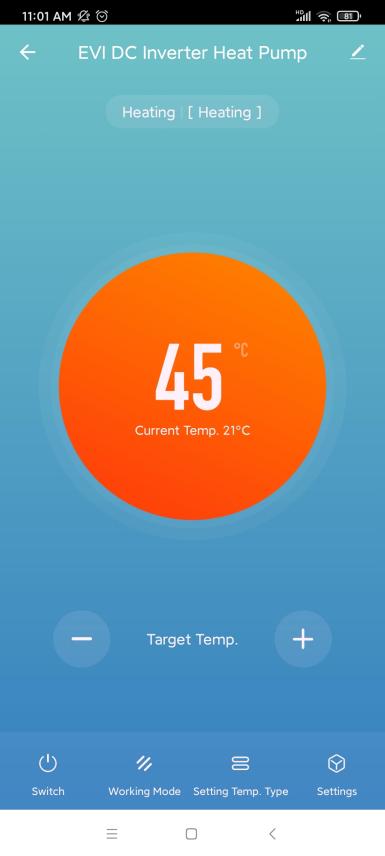 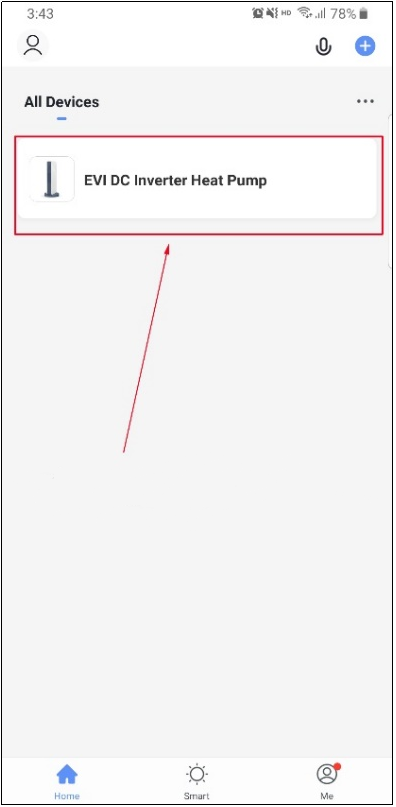 На главной панели управления можно переключить режим работы (внизу слева), установить тип температуры (внизу справа) и настроить целевую температуру.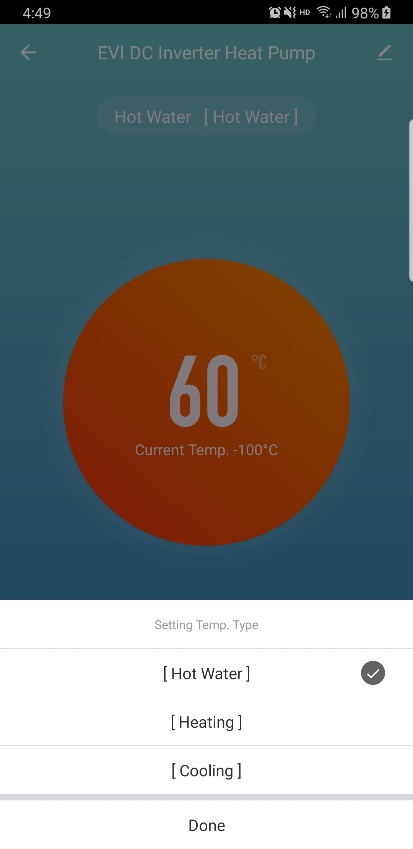 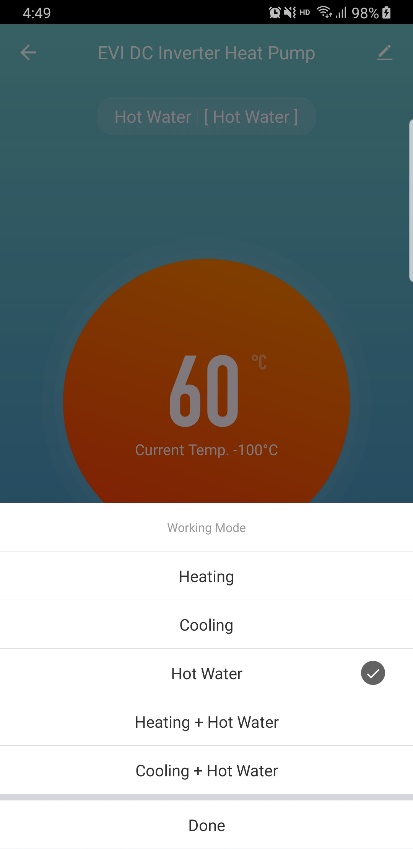 Коснитесь значка "Настройки" в правом нижнем углу панели управления.Параметры настройки：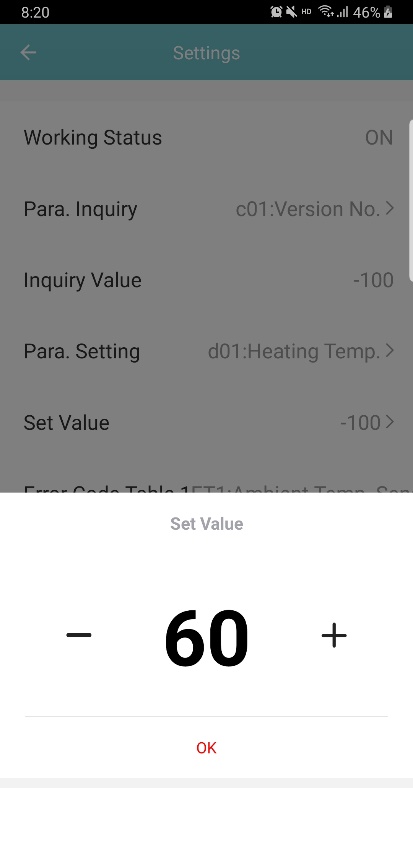 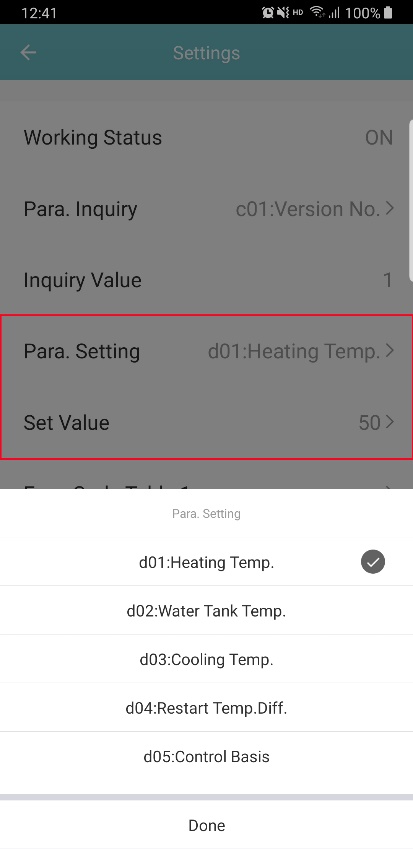 Таймер：Прокрутите до нижней части параметров настройки и нажмите "Таймер", чтобы перейти на страницу таймера (внизу слева). Вы можете выбрать включение/выключение таймера (внизу по центру) и установить цикл повтора (внизу справа).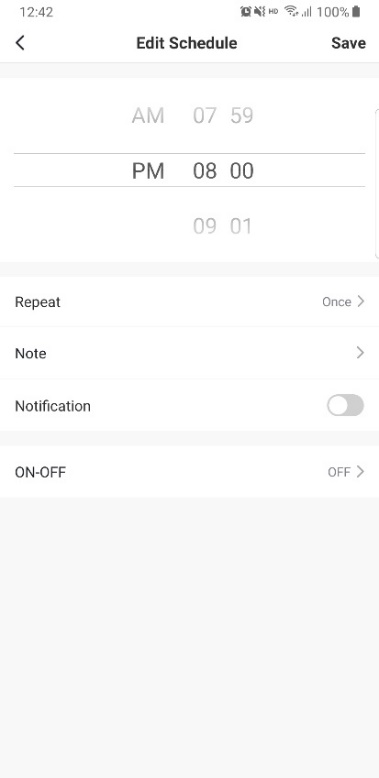 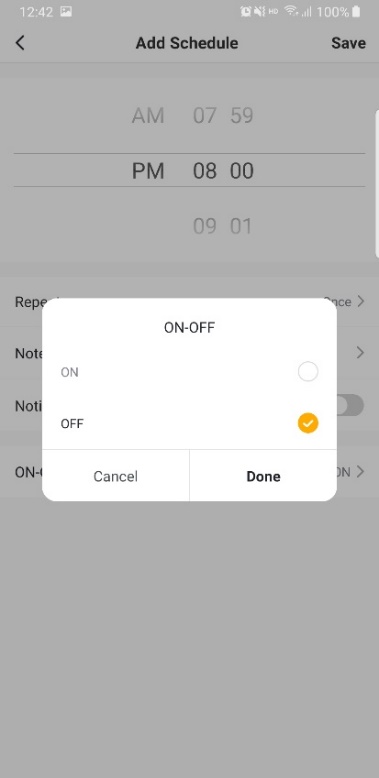 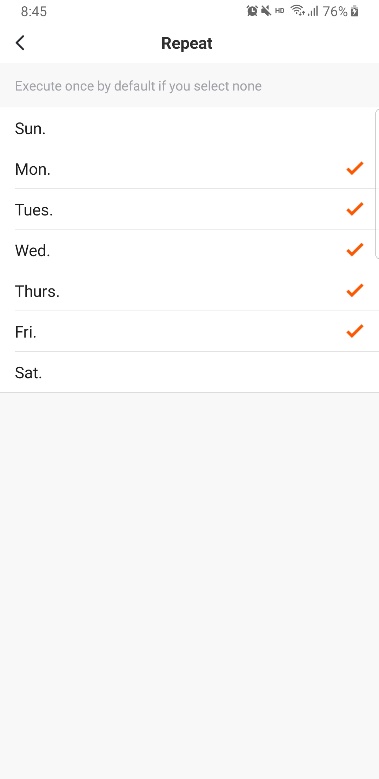 После установки таймера нажмите "Сохранить", чтобы сохранить настройки. Как показано на следующем левом рисунке, текущая настройка предусматривает выключение устройства в 20:00 в будние дни (с понедельника по пятницу). В параметрах настройки можно просмотреть код ошибки, включая ошибку привода, ошибку датчика и т.д. Как показано на следующем правом рисунке.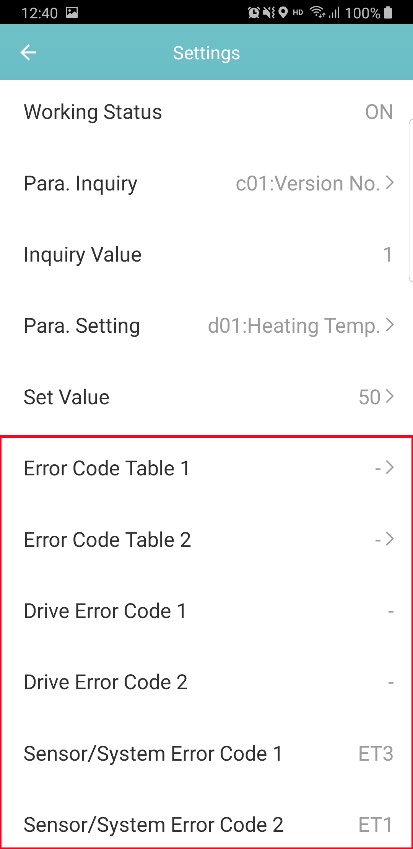 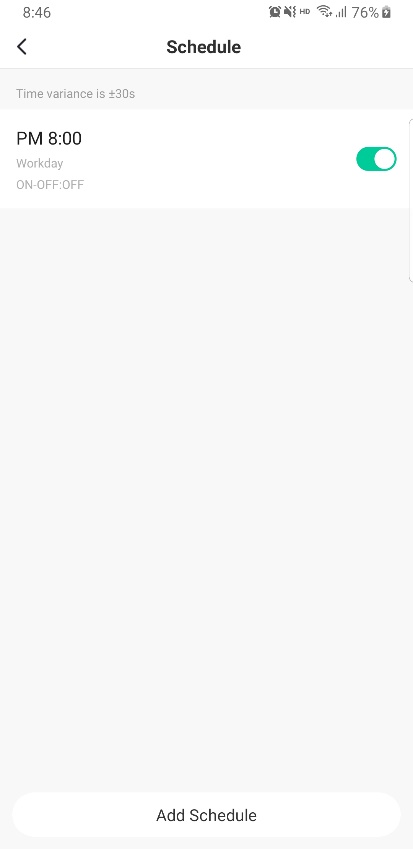 СборкаОбзорАвторствоХаоран ПаньДжанхай ВонгСюжуань ХуаВерсияДатаИзмененияV1.02019-12-03Первое изданиеРежим работыЗначениеКлючевое изображениеЗначение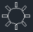 Режим нагрева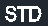 Стандарт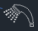 Режим подачи горячей воды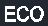 ECOРежим охлаждения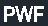 Мощность + Режим нагрева и  подачи горячей воды (функция горячей воды является приоритетной)Кнопка ВКЛ/ВЫКЛ      +  Режим охлаждения и подачи горячей воды (функция горячей воды является приоритетной)клавиша ВВЕРХ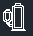 Работающий компрессорКлавиша "Вниз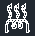 Работа электрического нагревателя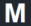 Режим подтверждения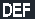 РазмораживаниеКлавиша меню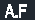 Антифриз“ + ”Клавиша синхронизации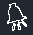 Аварийный сигнал об ошибке“ + ”Кнопка размораживания, длительное нажатие в течение 3 секунд приведет к размораживанию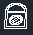 Блокировка ключом“ + ”Ключ блокировкиКодНаименованиеОписаниеПримечаниеc01Версии нетВерсии дисплея нет-c02температура окружающей среды.отображение температуры окружающей среды, отображение Et1 в случае ошибки℃c03температура воды в бакеотображение температуры водяного бака, отображение Et2 в случае ошибки℃c04температура воды на выходе.отображение температуры воды на выходе, отображение Et3 в случае ошибки℃c05температура воды на входе.отображение температуры воды на входе, отображение Et4 в случае ошибки℃c06температура теплообменника испарителяотображение температуры теплообменника испарителя, отображение Et5 в случае ошибки℃c07температура выхлопных газов.отображение температуры выхлопных газов, отображение Et6 в случае ошибки℃c08температура теплообменника конденсатора (после дросселирования)отображение температуры теплообменника конденсатора, отображение Et7 в случае ошибки℃c09температура на входе в системуотображение температуры на входе в систему, отображение Et8 в случае ошибки℃c10температура модуляотображение температуры модуля, индикация E24 в случае ошибки℃c11градусы открытия главного клапанаиндикация градусов открытия главного клапанаc12градусы открытия вспомогательного клапанаиндикация градусов открытия вспомогательного клапанаc13градусы открытия клапана выхлопных газовиндикация градусов открытия клапана отработанных газовc14Скорость вращения вентилятораотображение скорости вращения вентилятора, если доступноRPMc15рабочая частотаотображение фактической рабочей частотыHZc16Напряжение переменного токаотображение входного напряжения переменного токаVc17напряжение постоянного токаотображение напряжения шины постоянного тока (фильтрованное напряжение выпрямительного моста)Vc18ток всего устройстваотображение входного тока0.1Ac19ток компрессораотображение выходного тока компрессора0.1Ac20мощность на выходеотображение выходного тока компрессораWc21Впускной датчик пластинчатого теплообменника EVIотображение температуры датчика температуры на входе пластинчатого теплообменника EVI.℃c22Датчик выхода пластинчатого теплообменника EVIдисплей EVI пластинчатый теплообменник выходной датчик темп.℃c23низкое давлениеотображение значения низкого давления при наличииkPac24высокое давлениеотображение значения высокого давления при наличииkPac25код ошибкиотобразить код ошибки, которая произошла в прошлый раз. (см. таблицу кодов ошибок)c26код ограниченной частоты0: норма, 1: ограничение входного тока, 2: ограничение выходного тока, 3: слишком высокая модульная температура, 4: перемодуляция ШИМ, 5: разряженный газ, 6: перегрузка/противозамерзаниеc27Версия контроллера ЖК-дисплеяc28Версия MCU1c29Версия MCU2 c30Версия MCU3 c31История ошибокдоступно до 3 исторических кодов ошибокКодНаименованиеОпределениеПо умолчаниюУстанавливаемый диапазонПримечаниеd01A01Настройка температуры нагрева45℃20~60℃d02A02Температура нагретой воды в резервуаре 50℃20~60℃d03A03Настройка температуры охлаждения12℃5~35℃d04A04Разница температур при перезапуске5℃1~15 ℃d05A05Отбор на основе контроля10 выходящая вода/1 входная вода/2 резервуар для водыd06A06Установка температуры электронагревателя-15℃(-30)℃~20℃d07A07Время отклонения запуска электронагревателя50~40минd08A08Температура теплообменника испарителя для перехода в режим размораживания-5℃(-30)℃~3℃d09A09Температура теплообменника испарителя до выхода из режима оттаивания15℃2℃~20℃d10A10Период цикла размораживания50 минут25~200 минутd11A11Время размораживания10 минут2~20 минутd12A12Выбор на регуляторе после достижения температуры00: не уменьшать частоту,1: уменьшить частотуd13A13Температура окружающей среды для остановки и запуска машины-40(-40)℃~2℃d14A14Разница температур воды на входе и выходе для регулирования скорости водяного насоса теплового насоса52℃~15℃d15A15Принцип работы водяного насоса00: нормально открыт,1: остановка при достижении температуры,2: периодическая остановка при достижении температурыКод ошибкиОпределение ошибки или защиты (с устранением неполадок)Et1ошибка температуры окружающей среды (проверка короткого замыкания/отказа датчика(ов))Et2ошибка температуры водяного бака (проверка короткого замыкания/отказа датчика(ов))Et3ошибка температуры воды на выходе (проверка короткого замыкания/отказа датчика(ов))Et4ошибка температуры воды на входе (проверка короткого замыкания/отказа датчика(ов))Et5ошибка температуры наружного змеевика (проверка короткого замыкания/отказа датчика(ов))Et6Ошибка температуры отработавших газов (проверка короткого замыкания/отказа датчика(ов))Et7ошибка температуры внутреннего теплообменника (проверка короткого замыкания/отказа датчика(ов))Et8ошибка температуры возвратного газа (проверка короткого замыкания/отказа датчика(ов))Et9Ошибка на входе пластинчатого теплообменника EVI(проверка короткого замыкания/отказа датчика(ов))EtAОшибка выпуска пластинчатого теплообменника EVI (проверка короткого замыкания/отказа датчика(ов))EPSошибка низкого давления (проверка короткого замыкания/отказа датчика(ов))EPdошибка высокого давления (проверка короткого замыкания/отказа датчика(ов))E00ошибка связи проводного контроллера и главной печатной платы(проверка цепи связи и питания каждой печатной платы)E01ошибка слишком высокая температура выхлопных газов(проверка расширительного клапана/системы охлаждения)E02ошибка высокого давления (проверка холодильной системы)E03ошибка низкого давления (проверка системы охлаждения)E04ошибка потока воды (проверка переключателя потока воды или переключателя включения/выключения)E05слишком высокая температура воды на выходе защита(проверка температуры воды на выходе и расхода воды)E06температура воды на выходе слишком низкая защита(проверка температуры воды на выходе и расхода воды)E07слишком большая разница температуры воды на входе/выходе защита(проверка температуры воды на входе/выходе и расхода воды)E08Аварийное отключение системы (включая защиту от перегрева компрессора, перегрузки вентилятора по току, ошибку перегрузки водяного насоса по току и т.д.)(проверка того, включены ли K4 и K5 или нет)E09внешняя ошибка EEPROM(перезагрузка после полного выключения питания системы, она должна быть сломана, если EEPROM все еще не работает)E10слишком высокая температура теплообменника (проверка охлаждения и FAN)E11DC PEAK (проверка перегруженности работы. При нормальной нагрузке модуль драйвера работает ненормально, если повторяется после перезапуска после выключения питания)E12ошибка привода компрессора (проверка наличия перегрузки)E13ошибка перегрузки компрессора по току(проверка наличия перегрузки)E14отсутствие перекоса фаз (проверяется, отключены ли U, V, W)E15Ошибка выборки тока IPM (модуль драйвера неисправен)E16Защита от слишком высокой температуры радиатора/модуля(проверка модуля охлаждения, нет ли перегрузки при работе)E17аварийное отключение (включая сигнализацию высокого давления, ошибку PFC. ошибку EEPROM)(выключите питание, затем проверьте провод индуктора и входное питание, если все еще ненормально)E18Слишком высокое напряжение постоянного тока (выключите питание, перезапустите, затем проверьте провод индуктора и входное питание, если напряжение по-прежнему ненормальное)E19Слишком низкое напряжение постоянного тока (выключите питание, затем проверьте провод индуктора и входное питание, если напряжение по-прежнему ненормальное)E20Низкое напряжение переменного тока (проверка перегрузки входной мощности)E21Перегрузка по переменному току (проверка падения напряжения питания или мгновенного изменения нагрузки)E22Ошибка CT (аппаратное обеспечение PFC не работает)E23NA (N/A)E24Ошибка датчика температуры IPM (проверка короткого замыкания/отказа датчика(ов))E25отсутствие фазы на входе (проверка отсутствия фазы при трехфазном питании)E26ошибка связи платы привода и главной печатной платы(проверка цепи связи и питания каждой печатной платы)E27ошибка EEPROM проводного контроллера (перезагрузка после полного выключения питания всей системы, если EEPROM все еще не работает, он будет сломан)E28Защита от замерзания (проверка скорости воды и переключателя, проверка холодильной системы)E29защита от слишком низкой наружной температуры (вне рабочего диапазона машины)E30защита вспомогательного электрообогрева (проверка нормального состояния выключателя защиты электрообогрева и перегрузки мощности электрообогрева).E31Ошибка двигателя вентилятора постоянного тока (правильно ли выполнена проводка обратной связи вентилятора постоянного тока)